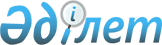 Об определении мест для размещения агитационных печатных материалов и предоставлении помещений для встреч в период избирательных кампаний
					
			Утративший силу
			
			
		
					Постановление акимата Уланского района Восточно-Казахстанской области от 01 декабря 2011 года N 735. Зарегистрировано Управлением юстиции Уланского района Департамента юстиции Восточно-Казахстанской области 09 декабря 2011 года за N 5-17-157. Утратило силу (письмо аппарата акима Уланского района от 07 мая 2012 года № 04/04-20-1940)      Сноска. Утратило силу (письмо аппарата акима Уланского района от 07.05.2012 № 04/04-20-1940).      Примечание РЦПИ.

      В тексте сохранена авторская орфография и пунктуация.

      В соответствии с пунктами 4, 6 статьи 28 Конституционного Закона Республики Казахстан от 28 сентября 1995 года № 2464 «О выборах в Республике Казахстан», пунктом 2 статьи 31 Закона Республики Казахстан от 23 января 2001 года № 148 «О местном государственном управлении и самоуправлении в Республике Казахстан» акимат Уланского района ПОСТАНОВЛЯЕТ:



      1. Определить места для размещения агитационных печатных материалов и помещений для встреч кандидатов в депутаты Мажилиса Парламента Республики Казахстан, областного и районного маслихатов cогласно приложению к настоящему постановлению.

      2. Контроль за исполнением настоящего постановления возложить на заместителя акима Уланского района Мусина Д.



      3. Настоящее постановление вводится в действие по истечении десяти календарных дней после дня его первого официального опубликования.

       Аким Уланского района                      Ж. Муратов      Согласовано:      Председатель территориальной

      избирательной комиссии

      Уланского района                           Г. Лутфуллина

      01 декабря 2011 г.

Приложение 1

Утверждено

постановлением акимата района

от 01 декабря 2011 года № 735 Места для размещения агитационных печатных материалов и

помещений для встреч кандидатов в депутаты Мажилиса Парламента

Республики Казахстан, областного и районного маслихатов
					© 2012. РГП на ПХВ «Институт законодательства и правовой информации Республики Казахстан» Министерства юстиции Республики Казахстан
				Наименование сельского округа и поселкаРазмещаемые места агитационно-печатных материаловМеста проведения встречАблакетский сельский округЩит перед средней школой имени Пушкина в селе Сагыр, щит перед средней школой имени Ломоносова в селе Мамай Батыр, щит перед средней школой имени М. Горького в селе Бестерек, щит по улице Центральная, дом № 18 в селе ЖелдиозекАктовый зал средней школы имени Пушкина в селе Сагыр, актовый зал средней школы имени Ломоносова в селе Мамай Батыр, актовый зал лечебно-специализированного профилактического предприятия в селе ЖелдиозекАйыртауский сельский округЩиты перед магазинами «Чингиз», «Назгүл», «Алтай» в селе Айыртау, щит перед областной психиатрической больницей в селе Ново-КанайкаКлуб в селе Айыртау, клуб в селе Ново-Канайка, частный дом в селе Узын-БулакАлмасайский сельский округЩит перед средней школой имени Абая в селе Алмасай, щит перед клубом в селе Б. УтеповаАктовый зал средней школы имени Абая в селе Алмасай, клуб в селе Б. УтеповаАзовский сельский округЩит на улице Центральная в селе Ново-Азовое, щит на улице Центральная в селе Азовое, щит на улице Центральная в селе БеткудыкАктовый зал средней школы Ново-Азовое в селе Азовое, дом № 9 в селе Азовое, дом № 15 в селе Беткудыкпоселок АсубулакЩит перед Асубулакской средней школой в поселке Асубулук, щит перед участковой больницей в поселке АсубулакАктовый зал Асубулакской средней школы в поселке АсубулакБагратионовский сельский округЩит на улице Лут в селе Привольное, щит на центральной улице в селе МитрофановкаАктовый зал средней школы в селе Привольное, актовый зал средней школы имени Лута в селе Митрофановкапоселок БелогорскийЩит перед средней школы имени О. Бокеева в поселке БелогорАктовый зал средней школы имени О. Бокеева в поселке БелогорБозанбайский сельский округЩит перед Домом культуры в селе Бозанбай, щит перед клубом в селе Алгабас, щит перед клубом в селе Екатериновка, щит перед офисом товарищества с ограниченной ответственностью «Қызыл-су Агро» в селе КызылсуДом культуры в селе Бозанбай, клуб в селе Алгабас, фельдшерско- акушерский пункт в селе Екатериновка, общежитие товарищество с ограниченной ответственностью «Қызыл-су Агро» в селе КызылсуГагаринский сельский округЩит по улице Центральная, дом № 43 в селе ГагариноАктовый зал Гагаринской средней школы в селе ГагариноЕгинсуский сельский округЩит перед магазином «Дархан» в селе УланскоеКлуб в селе Уланское, актовый зал основной школы имени Башикова в селе Жанузак, начальная школа имени Алтынсарина в селе БурсакКаменский сельский округЩит перед Тройницкой средней школой в селе ТройницкоеАктовый зал Каменской средней школы в селе Каменка, актовый зал Тройницкой основной школы в селе Тройницкоепоселок МолодежныйЩит рядом с кафе «Виктория» в поселке МолодежныйРайонный Дом культурыпоселок Огневка Щит по улице Панина, дом № 2 в поселке Огневка, щит перед почтой в поселке Огневка, щит перед железнодорожным отделением станции СмолянкаАктовый зал средней школы имени Сейфуллина в поселке ОгневкаУсть-Каменогорский сельский округЩит перед магазином «Пчелка» в селе Донское, щит перед магазином «У Салимы» в селе Макеевка, щит перед средней школой имени «17 лет Октября» в селе ВосточноеАктовый зал средней школы имени Тохтарова в селе Донское, фельдшерско- акушерский пункт в селе Макеевка, актовый зал средней школы имени «17 лет Октября» в селе ВосточноеСаратовский сельский округЩит перед «Восточно- Казахстанским сельскохозяйственным колледжем» в селе Саратовка, щит перед клубом в селе Ново-ОдесскоеАктовый зал «Восточно- Казахстанского сельскохозяйственного колледжа» в селе Саратовка, фельдшерско- акушерский пункт в селе Ново-Одесское, клуб в селе ОтрадноеТаргынский сельский округЩит перед средней школой имени И. Айтыкова в селе Таргын, щит перед основной школой имени К. Кайсенова в селе И. Айтыкова, щит перед средней школой имени М. Таенова села Верхние ТайынтыЧастный дом в селе Жантас, актовый зал средней школы имени И. Айтыкова в селе Таргын, актовый зал средней школы имени Акжолова в селе Манат, актовый зал основной школы имени К. Кайсенова в селе И. Айтыкова, актовый зал средней школы имени М. Таенова в селе Верхние ТайынтыТаврический сельский округЩит по улице Октябрьская в селе Таврия, щит перед Актюбинской основной школой в селе Актюба, щит перед Пролетарской основной школой в селе ПролетаркаКлуб в селе Таврия, актовый зал Актюбинской основной школы в селе Актюба, актовый зал Пролетарской основной школы в селе ПролетаркаТолеген Тохтаровский сельский округЩит перед клубом в селе Герасимовка, щит перед Украинской средней школы в селе УкраинкаКлуб в селе Герасимовка, актовый зал Украинской средней школы в селе Украинка